Offline Installation Request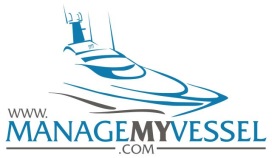 Section A – To be completed by the VesselSection B – To be completed by MMVSection C – To be completed by the VesselSection D – To be completed by MMVVessel & Management Company Name:Read and understood Offline Installation Process, explained here:Belarc Report run and sent to MMV: Confirmation of Minimum requirements as stated here:Vessel Main Point of Contact Details: Vessel Main Point of Contact Details: Server verified:Sandbox expiration date:Sandbox installation URL:Sandbox installation URL:Log Me In Client (LMIC) installed and operational, more info here: Sandbox downloaded and available on server Desktop:Administrator level login details for server sent to MMV: Vessel Location, current internet bandwidth & connection type:Vessel Location, current internet bandwidth & connection type:Any further information (Auto Sync will be set for 0200. State below if you would like a different time):Any further information (Auto Sync will be set for 0200. State below if you would like a different time):Offline install completed & Initial Sync run:Sync shortcut & Offline shortcut on Desktop:Server name & IP Address:Part of Active Directory?  If yes, enter Domain Name below:URL for Offline Access: Username for Auto sync: